PROCEDURA DI MOBILITA’ ESTERNA PER LA COPERTURA DI UN POSTO DI ISTRUTTORE AMMINISTRATIVO E/O CONTABILE – CAT. C – DA ASSEGNARE AI SERVIZI DEMOGRAFICI ED ATTIVITA’ PRODUTTIVEGRADUATORIA DI MERITO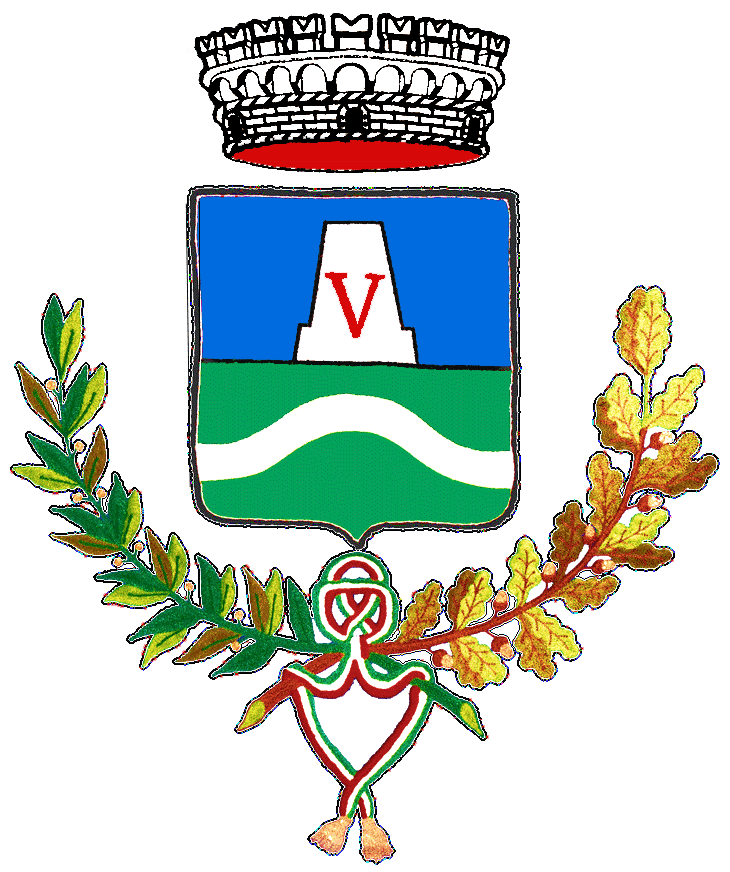 COMUNE DI QUINTO DI TREVISOPROVINCIA DI TREVISOP.zza Roma, 2 – 31055 Quinto di Treviso TV – Tel. 0422/472315 Fax 0422/472380Codice Fiscale 80008290266 P.Iva 01253020265 www.comune.quintoditreviso.tv.itGRAD.COGNOMENOMEPunteggio finale1MASSALINANNAMARIA21/302MUIAMARIA17/303BOSCAROFRANCESCA14/30